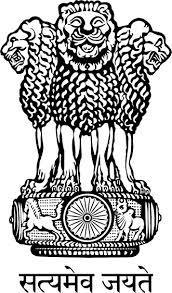 Embassy of IndiaBelgradePress ReleaseThe 125th Birth Anniversary of Babasaheb Dr. B. R. Ambedkar, the prime architect of Indian Constitution, was celebrated in Serbia by organising special lectures and screening of documentary on Babasaheb at the Faculties of Law of the University of Novi Sad and University of Belgrade; Faculty of Philology of the University of  Belgrade; 8th Gymnasium High School, Belgrade; Cultural Centres like Tagore Centre Zrenjanin; Yoga in Daily Life, Novi Sad; India-Serbia Friendship Society Belgrade, etc.  As a special gesture, the Serbian national channel RTS3 broadcast documentary film on Babasaheb on 14th April at 1800 hrs and 15th April at 1000 Hrs for the wider Serbian public.  Publicity of the event through the Embassy’s social media platforms and its in-house outreach activities generated lot of interest among the public.  Special articles on Babasaheb will feature in the forthcoming special supplement on India in the prestigious ‘CoRD’ Magazine and ‘Diplomacy and Commerce’ magazine.  Place: BelgradeDate: April 18, 2016*****